___________________________________________________________________ПОСТАНОВЛЕНИЕ14  ноябрь  2016 йыл                                № 76                           14 ноября  2016 годаФедоровка ауылы                                                                              село Федоровка«Об утверждении Перечня должностей муниципальной службы Администрации сельского поселения Федоровский сельсовет муниципального района Хайбуллинский район Республики Башкортостан, при замещении которых гражданин в течение двух лет после увольнения с муниципальной службы не вправе замещать на условиях трудового договора должности в организации и (или) выполнять в данной организации работу на условиях гражданско-правового договора в случаях, предусмотренных федеральными законами, если отдельные функции муниципального (административного) управления данной организацией входили в должностные (служебные) обязанности муниципального служащего, без согласия соответствующей  комиссии по соблюдению требований к служебному поведению муниципальных служащих и урегулированию конфликта интересов»В соответствии с Федеральным законом от 02.03.2007 г. № 25-ФЗ                               «О муниципальной службе в Российской Федерации», статьей 12 Федерального закона от 25.12.2008 № 273-ФЗ «О противодействии коррупции», Указом Президента Российской Федерации от 21.07.2010 № 925 «О мерах по реализации отдельных положений Федерального закона «О противодействии коррупции», руководствуясь Уставом сельского поселения Федоровский  сельсовет муниципального района Хайбуллинский  район Республики Башкортостан, Администрация сельского поселения Федоровский сельсовет муниципального района Хайбуллинский район Республики Башкортостан  постановляет:    1.  Утвердить прилагаемый Перечень должностей муниципальной службы Администрации сельского поселения Федоровский  сельсовет муниципального района Хайбуллинский  район Республики Башкортостан, при замещении которых гражданин в течение двух лет после увольнения с муниципальной службы не вправе замещать на условиях трудового договора должности в организации и (или) выполнять в данной организации работу на условиях гражданско-правового договора в случаях, предусмотренных федеральными законами, если отдельные функции муниципального (административного) управления данной организацией входили в должностные (служебные) обязанности муниципального служащего, без согласия  соответствующей комиссии по соблюдению требований к служебному поведению муниципальных служащих и урегулированию конфликта интересов.    2. Обнародовать настоящее постановление на информационном стенде Администрации  сельского поселения Федоровский сельсовет муниципального района Хайбуллинский район Республики Башкортостан.   3. Контроль за исполнением настоящего постановления оставляю за собойГлава сельского поселения				                        Н.С.Лебедева                                                                    Приложение                                                                            к постановлению администрации                                                                                       сельского поселения                                                                             Федоровский  сельсовет                                                                                 муниципального района                                                                           Хайбуллинский  район                                                                                    Республики Башкортостан                                                                               от 14.11.2016 г. № 76ПЕРЕЧЕНЬдолжностей муниципальной службы Администрации сельского поселения Федоровский  сельсовет муниципального района Хайбуллинский  район Республики Башкортостан, при замещении которых гражданин в течение двух лет после увольнения с муниципальной службы не вправе замещать на условиях трудового договора должности в организации и (или) выполнять в данной организации работу на условиях гражданско-правового договора в случаях, предусмотренных федеральными законами, если отдельные функции муниципального (административного) управления данной организацией входили в должностные (служебные) обязанности муниципального служащего, без согласия соответствующей  комиссии по соблюдению требований к служебному поведению муниципальных служащих и урегулированию конфликта интересовВедущая должность  муниципальной службы:            Глава администрацииСтаршая должность муниципальной службы:         Управляющий делами Младшая  должность муниципальной службы:         Специалист 1 категории - бухгалтер 1 категории         Специалисты  2 категории           СпециалистБАШҠОРТОСТАНРЕСПУБЛИКАҺЫНЫҢХӘЙБУЛЛА  РАЙОНЫМУНИЦИПАЛЬ РАЙОНЫНЫҢФЕДОРОВКА  АУЫЛ  СОВЕТЫАУЫЛ БИЛӘМӘҺЕ  БАШЛЫҒЫ453809, Хәйбулла районы, Федоровка ауылы,М. Гареев урамы, 24,тел. (34758) 2-98-31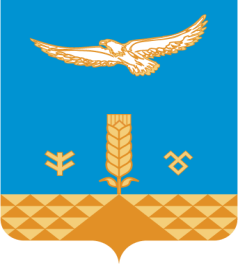 АДМИНИСТРАЦИЯсельскоГО  поселениЯФЕДОРОВСКИЙ сельсовет                     муниципального районаХАЙБУЛЛИНСКИЙ РАЙОНРЕСПУБЛИКИ БАШКОРТОСТАН453809, ул. М.Гареева, с.Федоровка,24, Хайбуллинский район,тел. (34758) 2-98-31